О направлении рекомендаций по регистрации для участия вГИА-9		Направляю для использования в работе рекомендации по регистрации для участия в государственной итоговой аттестации по образовательным программам основного общего образования по учебным предметам в 2022 году (далее – Рекомендации). Прошу Вас организовать регистрацию обучающихся общеобразовательных организаций, расположенных на территории муниципального района (городского округа), для участия в государственной итоговой аттестации по образовательным программам основного общего образования по учебным предметам в 2022 году в соответствии с вышеуказанными Рекомендациями (приложение).Приложение: на 19 л. в 1 экз.Заместитель министра                                                                   И.А. ЧинаеваПетренко Ирина Анатольевна, + 7 (845-2) 49-19-64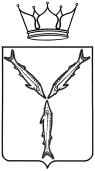 МИНИСТЕРСТВООБРАЗОВАНИЯСАРАТОВСКОЙ ОБЛАСТИул. Соляная, 32, г. Саратов, 410002Тел.: (845-2) 49-21-12; факс (845-2) 28-67-49minobr@minobr.saratov.gov.ru______________ № _________________на № _____________________________Руководителям органов местного самоуправления, осуществляющих управление в сфере образования